ПРОМЕЖУТОЧНАЯ АТТЕСТАЦИЯ ПО АЛГЕБРЕ 8 классДемонстрационный вариант Часть 1Сравните:А) Б) Варианты ответов: 1)а) > б)>     2) а)< б)>     3) а)> б) <  4) а)  <   б) <Вычислите: Ответ: _________Сократите дробь: Ответ: _________Решите уравнение: 2х2+22х-52=0Ответ: _________Не выполняя построения графика функции , определите, через какие из данных точек проходит этот график: А(64;-8)       В(100;10)     С (0,64; 0,8)Варианты ответов: 1) А,В,С         2) В,С     3) А,С     4) А,ВНе решая уравнение, найдите сумму и произведение его корней: х2+20х-125=0Ответ: х1 +х2 =______; х1 х2 =______Верно ли утверждение (Да/Нет): Ответ: 1)_____;    2) ______; 3)_______Упростите выражение: , если Ответ: _____________Разложите на множители квадратный трехчлен:  .1)         2)         3)           4) При каких значениях переменной имеет смысл выражение: Ответ: _____________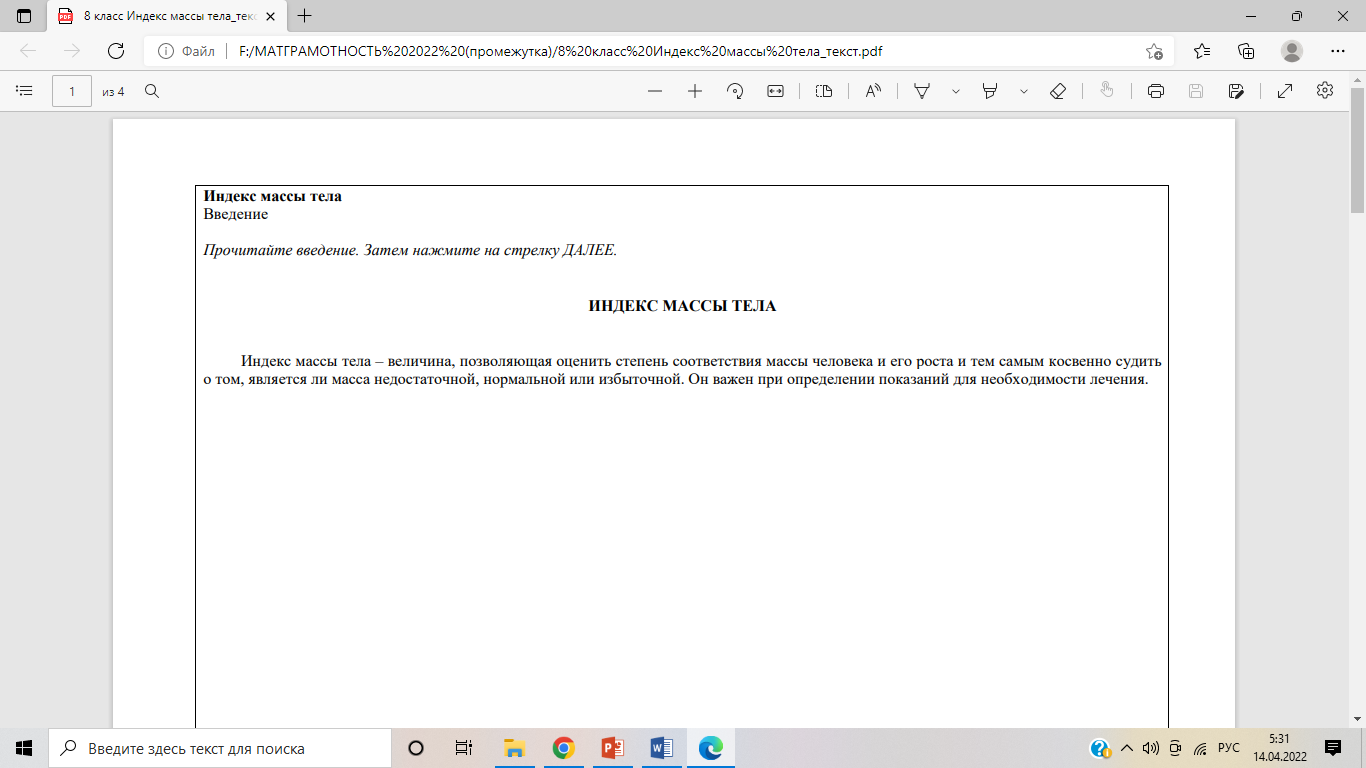 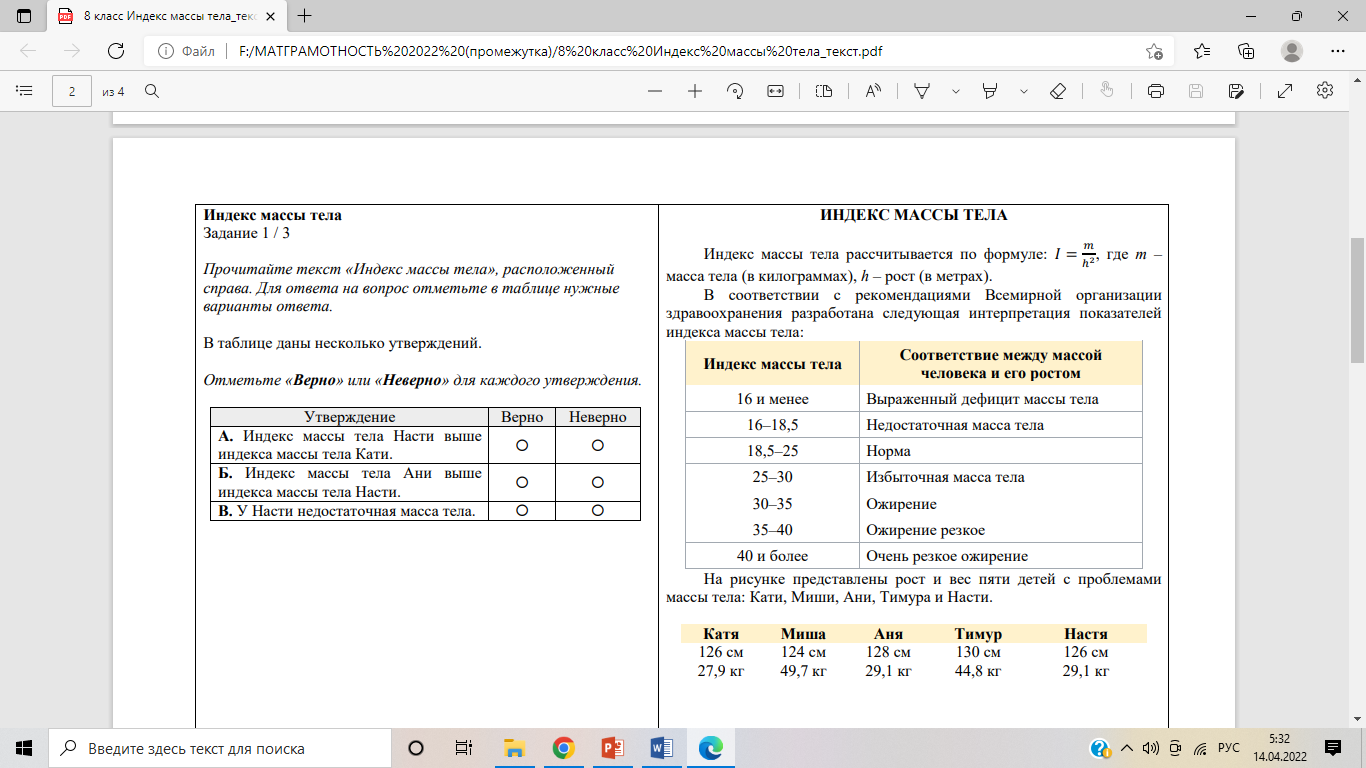 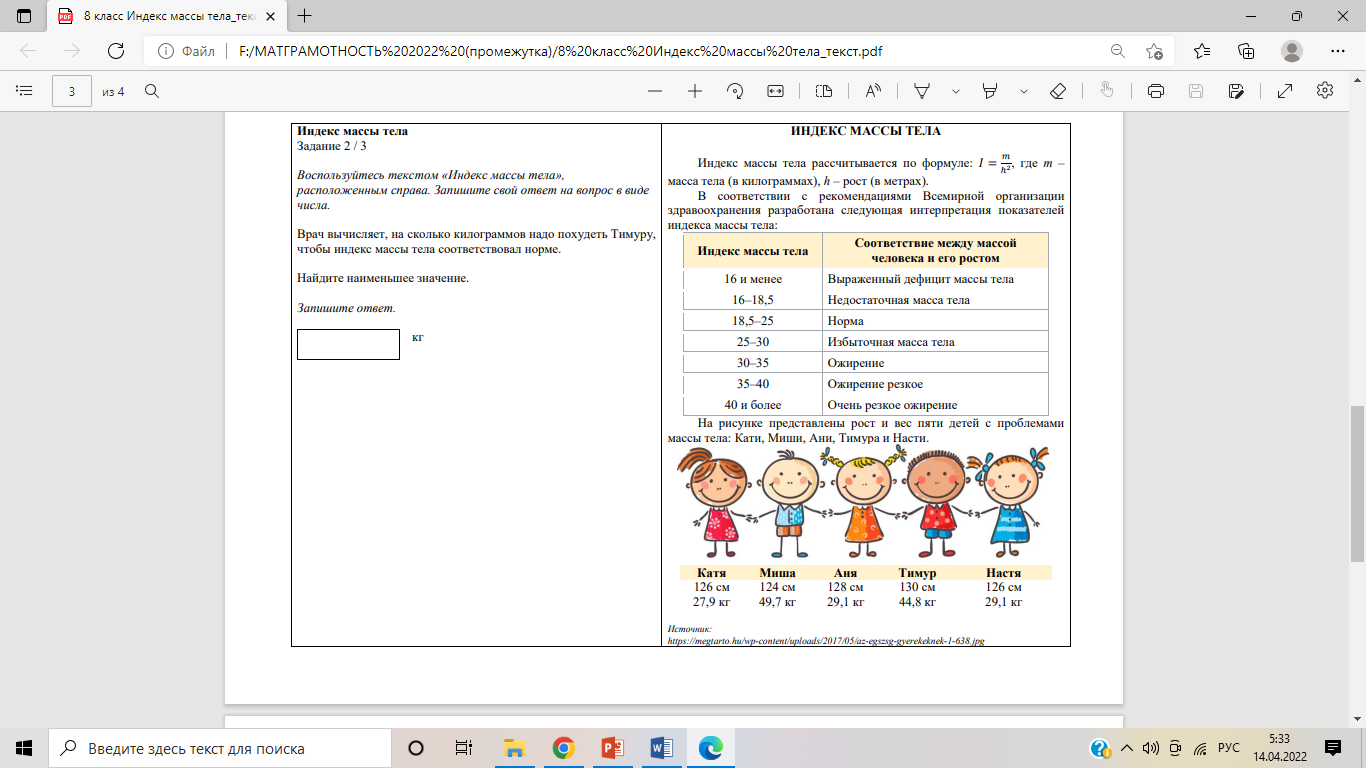 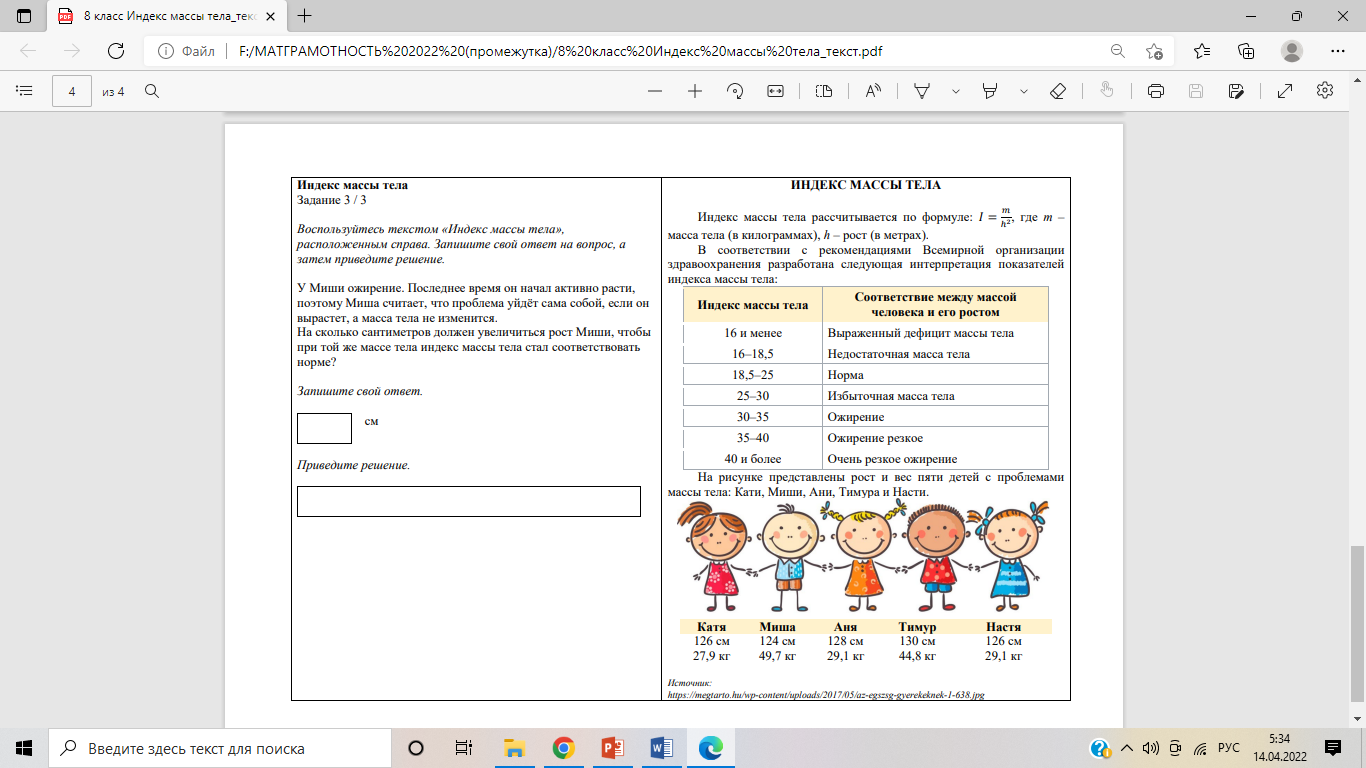 